بسم ﷲ الرحمن الرحیم  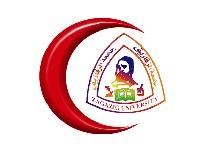           كلیة الطب البشري وحدة أبحاث وعلاج السمنة( وحدة متعددة التخصصات )نبذة عن الوحده وتاريخ الانشاء:نظرا لتوافر الكفاءات البشریة العلمیة بأقسام الفسیولوجي، الروماتیزم والتأھیل و الطب النفسي بالكلیة في مجال السمنة ودراساتھا وعلاجاتھا وانطلاقا من توجھات إدارة الكلیة الحكیمة في تشجیع التعاون العلمي بین أقسام الكلیة المختلفة لتحقیق الریادة المنشودة لكلیة الطب جامعة الزقازیق.          وكما تعلمون سیادتكم أن انتشار مرض السمنة يف تزاید مستمر مما جعل منظمھ الصحة العالمیة تصفھ بأنھ ةحئاج عالمیھ وانھ مرض العصر. وعلى الصعید المحلى يف مصر وفى محافظة الشرقیة فعلى الرغم من غیاب الإحصائیات الدقیقة فان تقریر الجمعیة المصریة الطبیة لدراسة السمنة  يف مؤتمرھا الأخیر (فبرایر ٢٠١٠) یؤدك أن معدل انتشار السمنة لا یقل عن %20 . لذا فمن الضروري ىلع الجمیع المساھمة يف التغىل  بل ھذه الظاھرة. وأیضا لا یوجد اى عیادات  أو وحدات تعالج مرضى السمنة في المستشفیات أو كلیة الطب .            لذلك فان أعضاء ھیئة التدریس بمجالس أقسام الفسیولوجي، الروماتیزم والتأھیل و الطب النفسي قاموا إنشاء وحدة تخصصیة مشتركة بین الأقسام الثلاث، ذات طابع خاص على أن یكون مقرھا بقسم الفسیولوجي.              وقد وافق مجلس قسم الفسیولوجي يف جلستھ رقم  (٢٣٧) المنعقدة بتاریخ ٦ / ٤ / ٢٠١٠ على إنشاء وحدة السمنة لتحقیق الأھداف التالي ذكرھا وكذلك وافق مجلس قسم الروماتیزم والتأھیل والطب الطبیعي في جلستھ رقم (٢٨١ ) بتاریخ ٢٦ / ٥ / ٢٠١٠ وأیضا قد وافق مجلس أقسام الباطنة الخاصة ( قسم الطب النفسي ) بجلستھ رقم ( ٣٨٩ ) بتاریخ ٢١ / ٦ / ٢٠١٠.الأھداف المراد تحقیقھا من الوحدة:  تقدیم خدمات طبیة علاجیة وأنظمة غذائیة و نظم فسیولوجیا ریاضیة وجلسات طب طبیعي وطب نفسي لإنقاص الوزن لمرضى السةنم . تقدیم خدمات إرشادیھ وتثقیفیة لمرضى السمنة والأصحاء للمحافظة على الوزن المثالي للجسم. عمل زیارات ودراسات میدانیھ لقرى ومدن محافظة الشرقیة وللمراكز الطبیة بھا للوقوف على مدى انتشار مرض السمنة وسبل الوقایة منھ والمضاعفات الناتجة عنھ. عقد ندوات و مؤتمرات في مجال السمنة محلیا وإقلیمیا ودولیا . إصدار مجلات علمیة ونشرات دوریة ةصصختم  جم يفال السمنة.  المشاركة مع الجمعیات الدولیة المتخصصة في ھذا المجال وخلق مشروعات بحثیة مشتركة .   عقد دورات تدریبیة في مجال السمنة و التغذیة الإكلینیكیة. عمل الدراسات الإحصائیة الدوریة على ضوء النتائج السنویة للوحدة للوقوف على مدى انتشار السمنة ومضاعفاتھا واستجابة المرضى اللازمة لتقییم ومتابعة البروتوكولات العلاج.  الھیكل التنظیمي للوحدة ومجلس الإدارة :  رئیس مجلس الإدارة:-            أ د / عمید الكلیة   نائب رئیس مجلس الإدارة :-    الأستاذة الدكتورة وكیل الكلیة لشئون البیئة وخدمة المجتمع  المدیر التنفیذي:-                 أستاذ من احد الأقسام المتخصصة                   مجلس الإدارة:-                 أستاذ بقسم الفسیولوجي                                                          أستاذ بقسم الباطنة العامة ( الغدد الصماء )                                                           أستاذ  بقسم الجراحة العامة ( جراحات السمنة )                                                      أستاذ بقسم الروماتیزم والتأھیل                                                          أستاذ بقسم الطب النفسي                                                      أستاذ بقسم طب الأطفال                           العاملون بالوحدة :-     أ.م.د.نادين رأفت؛د شيماء هدهود؛  د وسام عاشور؛ د أميرة مختار ؛د سارة سلامه ؛ د نرمين زيتون؛ د شيماء يحيي.؛د شيماء عليمكان الوحدة : مبني العيادات الخارجيه الدور السادس